NovemberGSA Meeting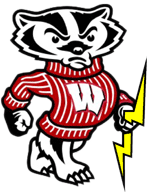 Minutes December 15, 20101. Opening a. Call to order / Quorum check 2. Committee Updates	Aesthetics Committee: Want a student to help judge photos for building photo contest. (Jace)	Social Committee: Try to attend the Millibar Party (Jesse)	Colloquium Committee: Suggest speakers, join the committee. (John & Mark)	Department Seminar: First 4 seminars open – we need people! (Andrea) Perhaps Professors? (Matt)	Faculty Meeting: Working on revamping core coursesStudent needed for faculty search – down to 25 candidates, will narrow this to 4-6 over break. Nick Bassill volunteers. Andrea will assist. Should we bring this up with all students? (Low turnout due to AGU conference.)  Unanimous vote that Nick will hold the position until we can meet in January with more students to discuss it. 3. Miscellaneous 	Caitlyn: Can we get a piano/practice room?  Jace: Perhaps Union South will have space like that?Kathryn: Social committee photo contest lacked professionalism.  Jesse: First time, and bugs needed to be worked out. May do another over the summer when everyone has more time. 4. Announcements/New Business	None. Motion to adjourn passes. If you would like something on a future agenda, email us! gsa@aos.wisc.edu